ПроектТАЛЬНІВСЬКА РАЙОННА РАДАЧеркаської областіР  І  Ш  Е  Н  Н  Я_________Про внесення змін до договорів оренди частини адміністративної будівлі, що належить до спільної власності територіальних громад сіл та міста Тальнівського району Відповідно до пункту 20 частини першої статті 43, статті 59, Закону України „Про місцеве самоврядування в Україні“, статтей 9, 16, 17, 18 Закону України „Про оренду державного та комунального майна“, постанови Кабінету Міністрів України  від 04.10.1995 № 786 „Про Методику розрахунку орендної плати за державне майно та пропорції її розподілу“ (із змінами та доповненнями), рішення районної ради від 05.05.2017 № 15-19/VІІ "Про надання в оренду частини приміщення адмінбудівлі ",  рішення сільських рад Тальнівського району щодо надання дозволу Тальнівській районній раді здійснювати управління майном спільної власності територіальних громад сіл і міста Тальнівського району, клопотання Тальнівської районної державної адміністрації, відділу освіти Тальнівської районної державної адміністрації, фінансового управління Тальнівської районної державної адміністрації врахувавши висновки постійної комісії районної ради з питань комунальної власності, промисловості та регуляторної політики,  районна рада ВИРІШИЛА:1. Внести зміни в рішення районної ради від 05.05.2017 № 15-19/VІІ "Про надання в оренду частини приміщення адмінбудівлі" виклавши підпункти 1.1., 1.2. та 1.3. пункту 1 даного рішення в наступній редакції: "1.1.  Тальнівській районній державній адміністрації, загальною площею 889 кв. м в тому числі корисної площі 534,8 кв. м – службові кабінети  № 113, № 114, № 116, № 118, № 119, № 204, № 208, № 210 - № 212, № 215 - № 219, № 301 - № 305, № 308 - № 313 та 354,2 кв. м допоміжної площі, терміном оренди на 5 років  з 01.01.2018 року по 01.01.2023 року та розміром орендної плати 1 гривня на рік, визначеним згідно Методику розрахунку орендної плати за державне майно та пропорції її розподілу,  затвердженої постановою Кабінетом Міністрів України від 04.10.1995 № 786 (із змінами); 1.2. Фінансовому управлінню райдержадміністрації, загальною площею 172,02 кв.м, в тому числі корисною площею 102,9 кв.м – службові кабінети № 201, № 202, № 203, № 205, № 207,  та 69,12 кв. м - допоміжної площі, терміном оренди на 5 років  з 01.01.2018 року по 01.01.2023 року та розміром орендної плати 1 гривня на рік, визначеним згідно Методику розрахунку орендної плати за державне майно та пропорції її розподілу затвердженої постановою Кабінетом Міністрів України від 04.10.1995 № 786 (із змінами); 1.3. Відділу освіти райдержадміністрації загальною площею 144,9 кв.м, в тому числі корисною площею 93,2 кв.м – службові кабінети № 108, № 110, № 111, № 112, № 214, та 51,7 кв. м - допоміжної площі, терміном оренди на 5 років  з 01.01.2018 року по 01.01.2023 року та розміром орендної плати 1 гривня на рік, визначеним згідно Методику розрахунку орендної плати за державне майно та пропорції її розподілу затвердженої постановою Кабінетом Міністрів України від 04.10.1995 № 786 (із змінами);" 2. Внести зміни до договорів оренди частини приміщення адміністративної будівлі, яка належить до спільної власності територіальних громад сіл та міста Тальнівського району, і знаходиться  за адресою: м. Тальне, вул. Соборна, 28, від 12.01.2018 № 5/2018 з Тальнівською районною державною адміністрацією, від 12.01.2018 № 7/2018 з відділом освіти Тальнівської районної державної адміністрації та від 12.01.2018 № 6/2018 з фінансовим управлінням Тальнівської районної державної адміністрації в порядку, визначеному чинним законодавством України, виклавши пункт 11.1. розділу "Строк чинності, умови зміни та припинення Договору", в наступній редакції: "Договір укладено терміном на 5 (п’ять) років, який набирає чинності з моменту підписання та відповідно до ч.3 ст.631 ЦК України умови Договору розповсюджуються і поширюють свою дію на відносини (які за своєю  суттю є предметом Договору), що склалися між сторонами з 01.01.2018  року та діє по 01.01.2023 року,  а в частині зобов’язань Орендаря щодо орендної плати – до виконання зобов’язань".3. Взяти до відома, що експертна оцінка орендованого майна зазначеного в пунктах 1 та 2 даного рішення, буде здійсненна власником.4.  Уповноважити голову районної ради переукласти договори оренди частини приміщення адміністративної будівлі, що належить до спільної власності територіальних громад сіл та міста Тальнівського району, що знаходиться  за адресою: м. Тальне, вул. Соборна, 28, згідно пункту 2 даного рішення шляхом укладення додаткових угод.5. Контроль за виконанням рішення покласти на постійну комісію районної ради з питань комунальної власності, промисловості та регуляторної політики.Голова                                                                           Валентина ЛЮБОМСЬКА  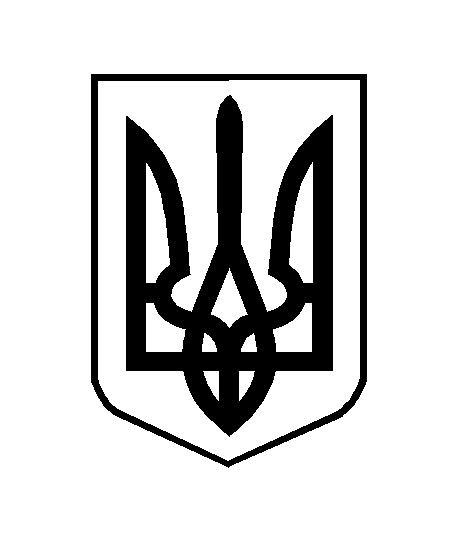 